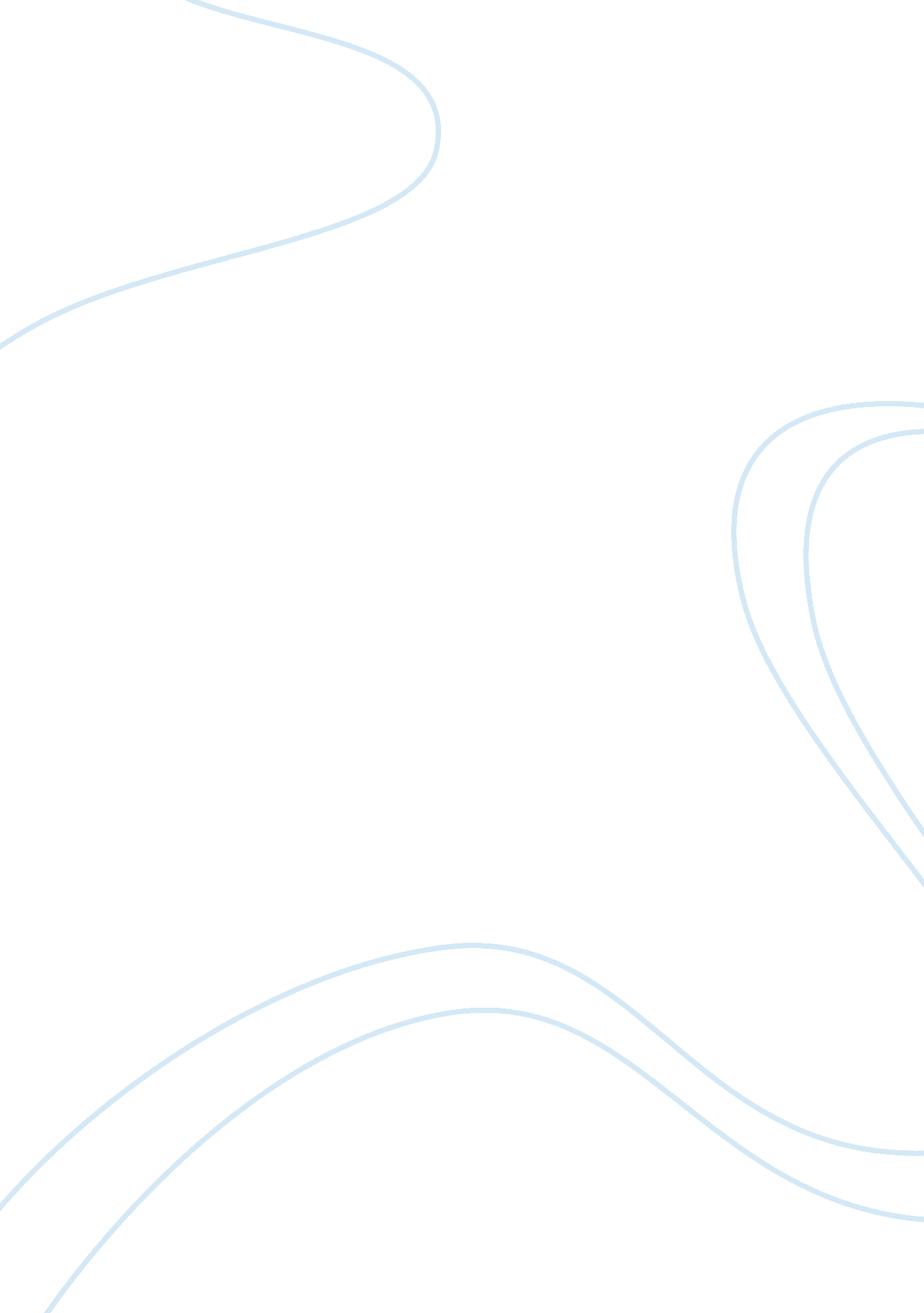 International justice systemLaw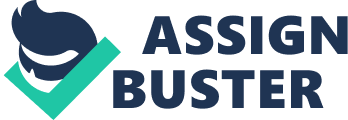 International Justice System International Justice System The main purpose of an international justice system is to ensure that most of the legal differences submitted to it are dealt with, and it is also an advisory panel for all parties in need of advice. An example of such a justice system is the International Court of Justice, which is mandated with matters raised by authorized agencies, the UN Council, and other international branches. While exercising its jurisdiction over other agencies, the ICJ has to work under its legal framework in order to be within the law that it is meant to serve. In meeting this mandate, it makes sense for the ICJ to work with other agencies in order to ensure order is maintained by all members under its umbrella. Agencies or other justice systems cooperate with the ICJ by bringing cases that may be above their judicial mandate to handle, especially in cases that require an unbiased view and ruling (Antonopolous, 2011). 
The communication channels between all these international bodies are crucial because they ensure a common ground for all parties involved. Laws that secure the fundamental liberties and freedoms of all individuals make it possible for warring parties to have an equal forum to be heard and accept fair trials. If these communication channels were to break down, or were non-existent, fighting global crime would be a rather herculean task. Leaders may take it upon themselves to do as they please without the fear of reprisal or reprimand from a higher judicial system other than theirs. International justice systems are necessary to ensure that all other justice systems are up to the task of ensuring that their affairs are in order (Antonopolous, 2011). This makes it possible for every free citizen to enjoy the sovereignty of a democracy. 
Reference 
Antonopolous, C. (2011). Counterclaims before the International Court of Justice. New York: Oxford University Press. 